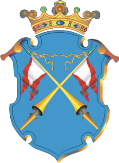 Республика КарелияАДМИНИСТРАЦИЯ КААЛАМСКОГО СЕЛЬСКОГО ПОСЕЛЕНИЯПОСТАНОВЛЕНИЕот  12 декабря  2022 г.                                                                                    № 25Об утверждении программы профилактики рисков причинения вреда (ущерба) охраняемым законом ценностям при осуществлении муниципального контроля на автомобильном транспорте, городском наземном электрическом транспорте и в дорожном хозяйстве в  границах населенных пунктов Кааламского сельского поселения Сортавальского муниципального района Республики Карелия на 2023 годВ соответствии с Федеральным законом от 31.07.2020 № 248-ФЗ «О государственном контроле (надзоре) и муниципальном контроле в Российской Федерации», постановлением Правительства Российской Федерации от 25.06.2021 № 990 «Об утверждении Правил разработки и утверждения контрольными (надзорными) органами программы профилактики рисков причинения вреда (ущерба) охраняемым законом ценностям», Уставом Кааламского сельского поселения, Администрация Кааламского сельского поселения ПОСТАНОВЛЯЕТ:1.Утвердить программу профилактики рисков причинения вреда (ущерба) охраняемым законом ценностям при осуществлении муниципального контроля на автомобильном транспорте, городском наземном электрическом транспорте и в дорожном хозяйстве в  границах населенных пунктов Кааламского сельского поселения 
Сортавальского муниципального района Республики Карелия на 2023 год согласно приложению к настоящему постановлению.2. Опубликовать настоящее постановление в средствах массовой информации и разместить на официальном сайте Администрации Кааламского сельского поселения в сети Интернет.3. Настоящее постановление вступает в силу со дня его официального опубликования и распространяется на правоотношения, возникшие с 1 января 2023 г.Глава Кааламского сельского поселения                                      А.М. Мищенко       Приложение к постановлению Администрации Кааламского сельского поселения                                                                                                                           от 12.12.2022 № 25 Программа профилактики рисков причинения вреда (ущерба) охраняемым законом ценностям при осуществлении муниципального контроля на автомобильном транспорте, городском наземном электрическом транспорте и в дорожном хозяйстве в  границах населенных пунктов Кааламского сельского поселения Сортавальского муниципального района Республики Карелия на 2023 годНастоящая программа профилактики рисков причинения вреда (ущерба) охраняемым законом ценностям при осуществлении муниципального контроля на автомобильном транспорте и в дорожном хозяйстве (далее - Программа), устанавливает порядок проведения профилактических мероприятий, направленных на предупреждение причинения вреда (ущерба) охраняемым законом ценностям, соблюдение которых оценивается в рамках осуществления муниципального контроля на автомобильном транспорте и в дорожном хозяйств (далее – муниципальный контроль).I. Анализ текущего состояния осуществления муниципального контроля, описание текущего развития профилактической деятельности Администрации Кааламского сельского поселения, характеристика проблем, на решение которых направлена ПрограммаОбъектами при осуществлении вида муниципального контроля являются: а) дороги общего пользования местного значения Кааламского сельского поселения Сортавальского муниципального района Республики Карелия, включая объекты дорожного сервиса, размещенные в полосах отвода и (или) придорожных полосах;б) деятельность контролируемых лиц в части соблюдения обязательных требований и требований, установленных нормативными правовыми актами в отношении автомобильных дорог местного значения Кааламского сельского поселения Сортавальского муниципального района Республики Карелия, а также в отношении перевозок по муниципальным маршрутам регулярных перевозок. Контролируемыми лицами при осуществлении муниципального контроля являются: юридические лица, индивидуальные предприниматели и граждане, при осуществлении ими производственной и иной деятельности на автомобильном транспорте и в дорожном хозяйстве на территории Кааламского сельского поселения Сортавальского муниципального района Республики Карелия.Главной задачей Администрации Кааламского сельского поселения, при осуществлении муниципального контроля является переориентация контрольной деятельности на усиление профилактической работы в отношении всех объектов контроля, обеспечивая приоритет проведения профилактики. Предметом муниципального контроля является соблюдение обязательных требований, установленных федеральными законами и иными нормативными правовыми актами Российской Федерации, законами и иными нормативными правовыми актами субъектов Российской Федерации, муниципальными правовыми актами:в области автомобильных дорог и дорожной деятельности, установленных в отношении автомобильных дорог местного значения Кааламского сельского поселения Сортавальского муниципального района Республики Карелия: а) к эксплуатации объектов дорожного сервиса, размещенных в полосах отвода и (или) придорожных полосах автомобильных дорог общего пользования;б) к осуществлению работ по капитальному ремонту, ремонту и содержанию автомобильных дорог общего пользования и искусственных дорожных сооружений на них (включая требования к дорожно-строительным материалам и изделиям) в части обеспечения сохранности автомобильных дорог;2) установленных в отношении перевозок по муниципальным маршрутам регулярных перевозок, не относящихся к предмету федерального государственного контроля (надзора) на автомобильном транспорте и в дорожном хозяйстве в области организации регулярных перевозок (далее - обязательные требования).В Кааламском сельском поселении  в 2022 года Контрольным органом проверки соблюдения действующего законодательства Российской Федерации в указанной сфере не проводились.Предостережения о недопустимости нарушений обязательных требований при осуществлении муниципального контроля подконтрольным субъектам не выдавались.Случаи причинения субъектами контроля вреда охраняемым законом ценностям, а также случаи возникновения чрезвычайных ситуаций природного и техногенного характера не установлены. В процессе осуществления муниципального контроля ведется информационно-разъяснительная работа с подконтрольными субъектами, оказывается консультативная помощь, даются разъяснения по вопросам соблюдения обязательных требований в устной форме.II. Цели и задачи реализации ПрограммыЦелями реализации Программы являются: - предупреждение нарушений обязательных требований на автомобильном транспорте и в дорожном хозяйстве;- стимулирование добросовестного соблюдения обязательных требований всеми контролируемыми лицами; - устранение условий, причин и факторов, способных привести к нарушениям обязательных требований и (или) причинению вреда (ущерба) охраняемым законом ценностям; - создание условий для доведения обязательных требований до контролируемых лиц, повышение информированности о способах их соблюдения;- снижение административной нагрузки на контролируемых лиц;- снижение размера ущерба, причиняемого охраняемым законом ценностям.2. Задачами реализации Программы являются:- выявление причин, факторов и условий, способствующих нарушению обязательных требований законодательства, определение способов устранения или снижения рисков их возникновения;- укрепление системы профилактики нарушений обязательных требований; - повышение уровня правовой грамотности подконтрольных субъектов, в том числе путем обеспечения доступности информации об обязательных требованиях законодательства и необходимых мерах по их исполнению; - выявление причин, факторов и условий, способствующих нарушению обязательных требований законодательства, определение способов устранения или снижения рисков их возникновения; - установление зависимости видов, форм и интенсивности профилактических мероприятий от особенностей конкретных подконтрольных субъектов, и проведение профилактических мероприятий с учетом данных факторов; - формирование единого понимания обязательных требований законодательства у всех участников контрольной деятельности;III. Перечень профилактических мероприятий, сроки (периодичность) их проведенияIV. Показатели результативности и эффективности ПрограммыДля оценки результативности и эффективности Программы устанавливаются следующие показатели результативности и эффективности:а) количество проведенных профилактических мероприятий;б) полнота информации, размещенной на официальном сайте контрольного органа в сети «Интернет» в соответствии с частью 3 статьи 46 Федерального закона от 30 июля 2020 года № 248-ФЗ «О государственном контроле (надзоре) и муниципальном контроле в Российской Федерации;в) количество однотипных и повторяющихся нарушений одним и тем же подконтрольным субъектом;г) доля устраненных нарушений от числа выявленных нарушений обязательных требований, в результате чего была снята угроза причинения вреда охраняемым законом ценностям - 80 %;д) доля выданных предостережений по результатам рассмотрения обращений с  подтвердившимися сведениями о готовящихся нарушениях обязательных требований или признаках нарушений обязательных требований и  в случае отсутствия подтвержденных данных о том, что нарушение обязательных требований причинило вред (ущерб) охраняемым законом ценностям либо создало угрозу причинения вреда (ущерба) охраняемым законом ценностям 20% и более.№ п/пВид мероприятияФорма мероприятияПодразделение и (или) должностные лица Администрации Кааламского сельского поселения, ответственные за реализацию мероприятияСроки (периодичность) их проведения1.ИнформированиеПроведение публичных мероприятий (собраний, совещаний, семинаров) с контролируемыми лицами в целях их информирования.Глава Кааламского сельского поселения, специалист 1 категории Администрации Кааламского сельского поселенияПо мере необходимости в течение года;1.ИнформированиеПубликация на сайте руководств по соблюдению обязательных требований в сфере благоустройства, при направлении их в адрес Администрации Кааламского сельского поселения, уполномоченным федеральным органом исполнительной власти.Глава Кааламского сельского поселения, специалист 1 категории Администрации Кааламского сельского поселенияПо мере поступления1.ИнформированиеРазмещение и поддержание в актуальном состоянии на официальном сайте Администрации Кааламского сельского поселения (http://admkaalamskoe.ru/) перечня нормативных правовых актов с указанием структурных единиц этих актов, содержащих обязательные требования, оценка соблюдения которых является предметом муниципального контроля, а также информации о мерах ответственности, применяемых при нарушении обязательных требований, с текстами в действующей редакции.Глава Кааламского сельского поселения, специалист 1 категории Администрации Кааламского сельского поселенияПо мере обновления2. КонсультированиеВопросы, по которым осуществляется консультирование:1) порядок проведения контрольных мероприятий;2) периодичность проведения контрольных мероприятий;3) порядок принятия решений по итогам контрольных мероприятий;4) порядок обжалования решений Контрольного органа.Инспекторы осуществляют консультирование контролируемых лиц и их представителей:1) в виде устных разъяснений по телефону, посредством видео-конференц-связи, на личном приеме либо в ходе проведения профилактического мероприятия, контрольного мероприятия;2) посредством размещения на официальном сайте письменного разъяснения по однотипным обращениям (более 10 однотипных обращений) контролируемых лиц и их представителей, подписанного уполномоченным должностным лицом Контрольного органа.Консультирование в письменной форме осуществляется инспекторами в следующих случаях:контролируемым лицом представлен письменный запрос о предоставлении письменного ответа по вопросам консультирования; за время консультирования ответить на поставленные вопросы невозможно;ответ на представленные вопросы требует дополнительного запроса сведенийГлава Кааламского сельского поселения, специалист 1 категории Администрации Кааламского сельского поселения.В течение года, при обращении контролируемых лиц и их представителей 3.Объявление предостережения Объявление предостережений контролируемым лицам для целей принятия мер по обеспечению соблюдения обязательных требованийГлава Кааламского сельского поселенияВ течение года (при наличии оснований)4.Обобщение правоприменительной практикиосуществляется администрацией посредством сбора и анализа данных о проведенных контрольных мероприятиях и их результатах.Глава Кааламского сельского поселения, специалист 1 категории Администрации Кааламского сельского поселенияежегодно готовится доклад и  размещается в срок до 1 июля года, следующего за отчетным годом, на официальном сайте администрации в специальном разделе, посвященном контрольной деятельности5.Профилактический визит проводится в форме профилактической беседы по месту осуществления деятельности контролируемого лица либо путем использования видео-конференц-связи.Глава Кааламского сельского поселения, специалист 1 категории Администрации Кааламского сельского поселенияПо мере необходимости